Bestätigung des Arbeitgebers/Dienstherrn zum Formblatt „Erklärung zum Bedarf an einer Notbetreuung"Ab Montag, den 16. März 2020 sollen Infektionen vermieden und möglichst viele Infektionsketten unterbrochen werden. Daher findet keine Betreuung in Kinder-tageseinrichtungen mehr statt.Das Angebot einer Notbetreuung in Kindertageseinrichtungen steht nur den Eltern offen, wenn ein Erziehungsberechtigte in Bereichen der kritischen Infrastruktur tätig und aufgrund dienstlicher oder betrieblicher Notwendigkeiten an einer Betreuung ihrer Kinder gehindert sind oder wenn ein Erziehungsberechtigter im Bereich der Gesundheitsversorgung oder der Pflege tätig ist. Ebenso steht die Notbetreuung der/dem Alleinerziehenden zu. Die Notbetreuung wird auch einer/einem Erziehungsberechtigen angeboten, die/der als Abschlussschüler/in aufgrund der Teilnahme am Unterricht an der Betreuung des Kindes gehindert ist (vgl. Bayerisches Staatsministerium für Gesundheit und Pflege; Allgemeinverfügung) 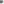 Dies ist vom Arbeitgeber zu bestätigen.Arbeitgeber/Dienstherr____________________________________________________________________________________________________________________________________Anschrift/AdresseHiermit bestätigen wir, dass die/der Personensorgeberechtigte__________________________________________________________________Vorname, Nachname  		                   Geburtsdatum  __________________________________________________________________Anschrift (Straße, Hausnummer, PLZ, Ort)bei uns zur Aufrechterhaltung von betrieben, städtischen/gemeindlichen oder staatlichen Kernfunktionen (kritische Infrastruktur) mit folgender Aufgabe betraut ist:_____________________________________________________________________________________________________________________________________________________________________________________________________________________________________Ort, Datum_________________________________________________________________Stempel der Organisation und Unterschrift des Arbeitgebers/DienstherrnEin Verstoß gegen die einschlägige und kraft Gesetz sofort vollziehbare Allgemeinverfügung des Bayerischen Staatsministeriums für Gesundheit und Pflege, Az. G51(38000-2020/122-65, ist gemäß § 73 Abs. la Nr. 6 IfSG mit Bußgeld bewehrt. Eine Zuwiderhandlung kann nach § 74 IfSG strafbar sein.